НОУ ДПО «Институт системно-деятельностной педагогики» 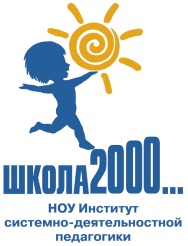 Научный руководитель – д.п.н., профессор, Л.Г. Петерсон Расписание курсов повышения квалификации по теме:«Системно-деятельностный подход как условие реализации требований ФГОС дошкольного образования (на примере программы “Мир открытий”)»ЦЕЛЬ: подготовка педагогов дошкольных образовательных организаций к реализации ФГОС на основе комплексной образовательной программы дошкольного образования “Мир открытий”.КАТЕГОРИЯ СЛУШАТЕЛЕЙ: педагогические работники, руководители (заместители руководителей, руководители структурных подразделений) ДОООБЪЕМ ПРОГРАММЫ: 72 часа (включая заочную часть)ФОРМА ОБУЧЕНИЯ: онлайн-практикум СРОКИ: 19.10.2017 – 24.04.2018Дистанционные курсы – это 12 онлайн-занятий в течение учебного года. Каждое занятие длится 3 часа, в конце ведущий дает домашнее задание. Удостоверение выдается педагогам, прошедшим полный курс и выполнившим все домашние задания.ДатаСодержаниеВедущий19.10.2017четвергЛекционно-практическое занятие: «Образовательная система Л.Г. Петерсон как методологическая основа комплексной программы дошкольного образования “Мир открытий”»Кочемасова Е.Е.26.10.2017четвергЛекционно-практическое занятие: «Проектирование образовательного процесса в программе “Мир открытий”. Интегрированное планирование образовательной деятельности»Бережнова О.В.09.11.2017четвергЛекционно-практическое занятие: «Педагогическая диагностика к программе “Мир открытий”»Трифонова Е.В.23.11.2017четвергЛекционно-практическое занятие: «Управленческие механизмы реализации программы “Мир открытий”»Богуславская Т.Н.23.11.2017четвергМастер-класс: «Конструирование логических основ занятий в технологии “Ситуация”»Королева С.И.07.12.2017четвергЛекционно-практическое занятие: «Формирование культуры безопасности у дошкольников в программе “Мир открытий”»Тимофеева Л.Л.21.12.2017четвергЛекционно-практическое занятие: «Особенности содержания и методики работы в рамках курса математического развития дошкольников “Игралочка”»Кочемасова Е.Е.18.01.2017четвергЛекционно-практическое занятие: «Парциальная программа «Ребенок и окружающий мир»: формирование целостной картины мира, расширение кругозора детей»Бережнова О.В. 18.01.2017четвергЛекционно-практическое занятие: «Парциальная программа «Ребенок и окружающий мир»: организация детских видов деятельности»Тимофеева Л.Л.18.01.2017четвергЛекционно-практическое занятие: «Парциальная программа «Малыши-крепыши»: физическое развитие дошкольников»Бойко В.В.01.02.2018четвергЛекционно-практическое занятие: «Игра как ведущий вид деятельности в социально-коммуникативном развитии детей дошкольного возраста. Дидактическое сопровождение парциальной программы “Дорогою Добра”»Коломийченко Л.В.15.02.2018четвергЛекционно-практическое занятие: «Экологическое образование как средство реализации ФГОС ДО.Парциальная программа “Наш дом – природа”»Рыжова Н.А.01.03.2018четвергЛекционно-практическое занятие: «Проектирование художественно-продуктивной деятельности в дошкольной образовательной организации.Парциальные программы «Цветные ладошки», «Умные пальчики», «Умелые ручки»", "Цветной мир" (дополнительное образование)»Лыкова И.А.15.03.2018 четвергЛекционно-практическое занятие: «Музыкальное воспитание детей в детском саду. Парциальная программа “Тутти”»Тютюнникова Т.Э.05.04.2018четвергЛекционно-практическое занятие: «Знакомство детей с художественной литературой и фольклором в программе “Мир открытий”»Васюкова Н.Е.Зам. директора по НМР: Ведущий методист:к.п.н. Марина Андреевна КубышеваКоролева Светлана ИвановнаОрганизатор курсовой подготовки: 	Мирошина Екатерина Викторовна